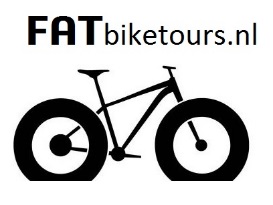 VrijwaringsformulierWelkom bij Fatbiketours. Leuk dat u er voor heeft gekozen een tour bij ons te maken. De Fatbike is NIET bedoeld als speeltje, het is een volwaardig en professioneel voertuig met een waarde van meer dan €2000. Indien u zich strikt aan de instructies houdt, zult u op veilige wijze en met veel plezier de mogelijkheden van dit vervoermiddel kunnen ervaren. Door ondertekening van dit document bevestigt u kennis te hebben genomen van de algemene voorwaarden die voor u beschikbaar zijn gesteld. U heeft de inhoud daarvan bestudeerd en bent volledig op de hoogte van de specifieke gebruikersregels die gelden voor het voertuig. Ook bevestigt u door middel van ondertekening van dit formulier dat u akkoord gaat met de algemene voorwaarden. Ondergetekende verklaart: - 16 jaar of ouder te zijn; - Gezond te zijn van lijf en leden. - Geen alcohol en/of drugs te hebben gebruikt (vandaag); - Te allen tijde de instructie van het begeleidend personeel op te volgen. - Akkoord te gaan met het dragen van een helm. - Zich te zullen houden aan verkeersregels die op alle weggebruikers van toepassing zijn. - Bekend te zijn met het gegeven dat in geval van weigering door de deelnemer (bijv. door plotseling opkomende angst) geen restitutie zal worden verleend; - Bekend te zijn met het gegeven dat de medewerkers van Fatbiketours zich het recht voorbehouden, indien naar hun oordeel enige onveilige situatie ontstaat en/of zal ontstaan, de activiteit te stoppen.- Dat foto's en/of video's gemaakt door medewerkers van Fatbiketours mogen worden gebruikt voor promotionele doeleinden. Ondergetekende stelt Fatbiketours en aanverwante bedrijven in géén geval aansprakelijk voor eventuele schade en/of letsel en is bekend met het gegeven dat in geval van schade aan de Fatbike een eigen risico van €175,00 in rekening wordt gebracht welke ter plekke afgerekend dient te worden.  Fatbiketours en aanverwante bedrijven aanvaarden géén aansprakelijkheid voor de verwezelijking van de genoemde gevaren; ondergetekende verklaart zich hiermee onvoorwaardelijk akkoord en neemt geheel op eigen risico deel aan Fatbiketours(Fatbiketours is een handelsnaam voor Nijburg trading&engineering bv) Naam: Telefoonnummer: Adres:Email: Datum: Handtekening: